  Trabajo de Filosofía   Departamento de historia y cs. Sociales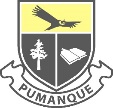                         Prof: Yohana Lück Bustamante                               Pauta de cotejo                   Revisión de trípticos temáticos3: se observan todos los rasgos   2: Se observan medianamente el rasgo1: se observan pobremente los rasgos    0: no se observa rasgo algunoEjemplo de tríptico del agua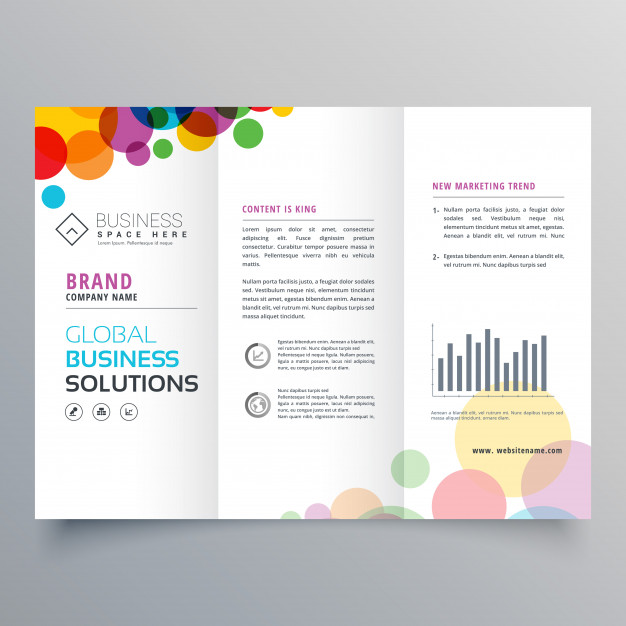 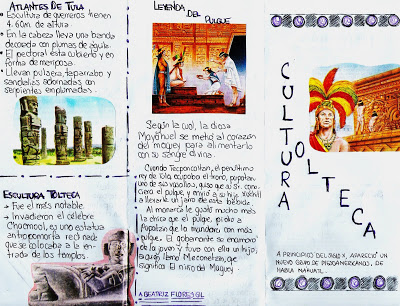 Curso: 3° medioFecha:Calificación:Puntaje Ideal: 27Puntaje Obtenido:Tabla de especificaciónTabla de especificaciónTabla de especificaciónEje temáticoHabilidad Indicadores de evaluaciónÍtemFilosofía, temas para debatirCapacidad de síntesis y argumentaciónInvestigar acerca de un temaInstrucciones para desarrollar tu trabajo:Investiga y ejemplifica acerca de un tema en el cual puedas poner a prueba tu capacidad de argumentación y opinión con fundamento. Temas con cierta importancia para ti, ejemplo: debate acerca de la Fe, Ley de inclusión, etc. Esto debe ser desarrollado en un tríptico.Debes apoyar con imágenes tu trabajo para que se entienda mejor. Este trabajo debe ser hecho en cartulina, hoja de block u otro, pero a mano.Apóyate en la pauta de cotejo que te presento a continuación y observa los ejemplos de tríptico.El trabajo debe ser entregado en el establecimiento o si desea o puede enviar fotografías de este por correo electrónico, hacerlo a profesorayohanapumanque@gmail.com Indicadores3210Originalidad en su confección (llamativo)Confeccionado a mano (con materiales a elección del alumno) o a computadorPosee letra clara y legible(letra adecuada en computador, arial, calibri o verdana)Su redacción es claraManeja la ortografía (tildes, palabras, puntuación)Mantiene orden y limpiezaIncluye imágenes relacionadas que apoyen el tema.Mantiene una distribución armónicaEl contenido está claro y completoPuntaje total: 27Nota: